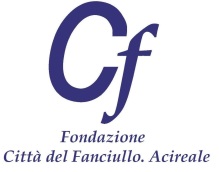 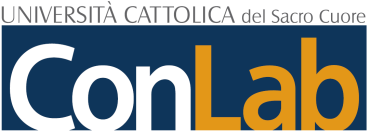 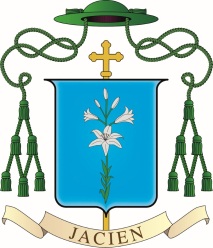 FORM – 3 CALL FOR IDEAS ConLab AcirealeSi prega di compilare tutti i campi sottostanti e rinominare il doc. come di seguito:  NomeTeam_3C4I_Acireale.docA. Informazioni sul TeamNome del Team: Numero di componenti (0-6):B. Componenti (si prega di inserire i dati richiesti per ciascun componente del team):Nome e Cognome:Data di nascita:Indirizzo:Cellulare:Email:Rapporto con l’Università Cattolica (se presente): Facoltà: C. Domanda di partecipazioneIllustrare dettagliatamente l'idea descrivendo i bisogni che si intende soddisfare e i prodotti/servizi che si intendono offrire: (MAX 30 RIGHE)Descrivere quale possibile impatto sociale/ambientale deriva dall'idea: (MAX 15 RIGHE)Indicare il target di mercato e le caratteristiche dei potenziali clienti: (MAX 20 RIGHE)Indicare le risorse ritenute indispensabili per sviluppare l’idea: (MAX 20 RIGHE)Come hai conosciuto ConLab?  Email, Sito unicatt.it; Stampa; Social; Passaparola; altro...).Informativa relativa al trattamento dei dati personali:I dati a Lei richiesti verranno trattati dall’Università Cattolica del Sacro Cuore, in qualità di Titolare del trattamento, nel rispetto delle disposizioni di cui al Regolamento Europeo 2016/679 (“GDPR”).
La invitiamo a prendere visione dell’Informativa relativa al trattamento dei dati personali consultando il sito: https://www.unicatt.it/privacy-informativa-generale-di-ateneo × Dichiaro di aver preso visione dell’informativa legata al trattamento dei dati personali.  ( Evidenziare la casella).In relazione al trattamento dei miei Dati per le finalità di cui alla lettera e) della suddetta informativa (invio di comunicazioni e materiale informativo con modalità di contatto automatizzate e non automatizzate, aventi ad oggetto: iscrizione ad eventi organizzati da partner dell’Università e/o soggetti terzi, attività promozionali, indagini legate a iniziative di ricerca).      × Presto il consenso                       x Nego il consenso(Evidenziare la casella di propria preferenza).